Film, TV Industries Cautiously Resume ProductionSafety is the top priority as film and television productions cautiously resume operations, and many organizations are finding they have to adapt to new challenges as they arise. Cloud-based workflows that allow some staff to work remotely are gaining popularity, and many productions are recruiting medical experts to ensure cast and crew are working safely.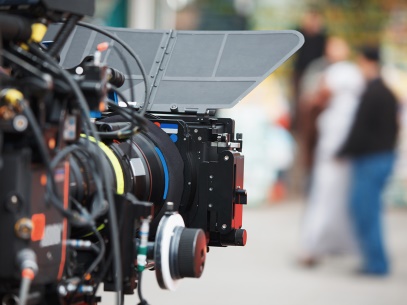 TV Technology 8.4.20https://www.tvtechnology.com/news/staying-safe-on-setImage credit:https://esd.ny.gov/sites/default/files/overview-images/tv-film_overview.jpg